EASTERN MEDITERRANEAN UNIVERSITY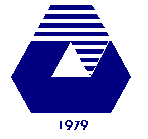 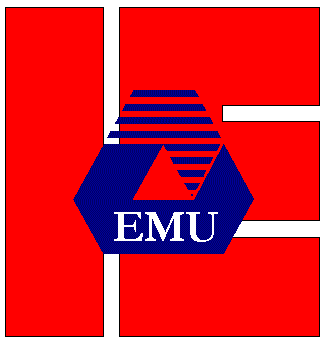 	Department of Industrial Engineering	IENG513 Probabilistic Models HOMEWORK 4    Spring 2017-18Let X1, X2, … , X10 be independent Poisson random variables with mean 4. Use the Markov inequality to get a bound on.Use the central limit theorem to approximate. Show that(Hint: Let Xn be Poisson with mean n. Use the central limit theorem to show .)The time between events in a certain random experiment is iid exponential random variables with mean m seconds.Find the probability that the 1000th event occurs in the time interval (100050)m(Hint: Let Xj be the time between events and let Sj be the time of the nth event and use Central Limited Theorem.)373 The lifetime of a special type of battery is a random variable with mean 50 hours and standard deviation 25 hours. A battery is used until it fails, at which point it is replaced by a new one. Assuming a stockpile of 30 such batteries, the lifetimes of which are independent, approximate the probability that over 1500 hours of use can be obtained.Let X is the number of times that a fair coin, flipped 40 times, lands heads. Find the probability that X = 20. Use the normal approximation and then compare it to the exact solution.Consider an experiment which results in one of three possible outcomes with outcome i occurring with probability p1=0.5, p2=0.3, p3=0.2. Suppose that 20 independent replications of this experiment are performed and let Xi, i=1,2,3 denote the number of times outcome i appears. Determine the conditional expectation of X1 given that X2=8.The joint probability mass function of X and Y, p(x,y), is given byCompute E[X|Y=i] for i=1,2,3.Use the Central Limit Theorem and show that If X is a binomial distributed with parameters n and p, P{X=k} can approximated by 2ɸ(a)-1, where ɸ(a) is the probability that a standard normal Z is less than a. The joint density of X and Y is  show that E[X|Y=y]=0.Let X be exponential with mean Find E[X|X>1].The joint density function of X and Y is given, compute E[X2|Y=y] and E[e-x|Y=1].